.Start on LyricsROCK AND CROSS RIGHT HOLD, ROCK AND CROSS LEFT, HOLDCHARLESTONS WITH HOLDSJAZZ BOX WITH HOLDSPIVOT 1/4 LEFT, PIVOT 1/4 LEFT, WITH HOLDSNOTE:  Dance the first 24 counts in wall 1.  Repeat 17-24 (Jazz box) to complete wall 1.  Dance wall 2 facing the 12 o’clock wall.Starting with wall 2, counts 1-8, when the lyrics say “look to the left”, you will dance counts 1-4,  look left with hand over your brow, “ look to the right”, dance counts 5-8,  look right with hand over your brow.  Repeat this look action when lyrics say “look to the left, look to the right”.  This will happen in rotations 2, 6, 8, 12, 16, (1st 8 cts), always facing 12 o’clock.ENDING:  When dancing rotation 16,  you will be facing the 12 o’clock wall, dance the first 24 counts, then repeat the Jazz box counts 17-24 a second time.  This will end the dance facing the front.Blackpool by the Sea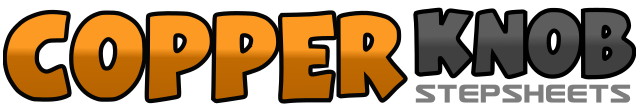 .......Count:32Wall:2Level:Beginner.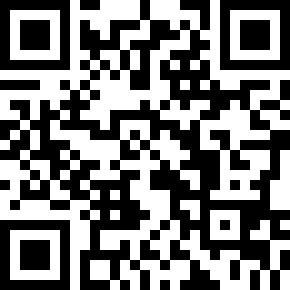 Choreographer:Sonja Hemmes (USA) - April 2017Sonja Hemmes (USA) - April 2017Sonja Hemmes (USA) - April 2017Sonja Hemmes (USA) - April 2017Sonja Hemmes (USA) - April 2017.Music:Blackpool by the Sea - Dave Sheriff : (Album: The Wonder Years)Blackpool by the Sea - Dave Sheriff : (Album: The Wonder Years)Blackpool by the Sea - Dave Sheriff : (Album: The Wonder Years)Blackpool by the Sea - Dave Sheriff : (Album: The Wonder Years)Blackpool by the Sea - Dave Sheriff : (Album: The Wonder Years)........1-2Step right to right side, step left beside right3-4Step right in front of left, hold5-6Step left to left side, step right beside left7-8Step left in front of right, hold1-4Touch right toe forward, hold, step back on right next to left, hold5-8Touch left toe behind, hold, step left next to right, hold1-4Step right over left, hold, step back on left, hold5-8Step right to right side, hold, step left next to right hold1-2Step forward on right, hold3-4Pivot ¼ to the left on the balls of your feet, hold5-6Step forward on right, hold7-8Pivot ¼ to the left on the balls of your feet, hold